 «ЦЕНТР РАЗВИТИЯ ОБРАЗОВАНИЯ ГОРОДА ДУБНЫ МОСКОВСКОЙ ОБЛАСТИ»(ЦРО)Заседание городского методического объединения педагогических работников образовательных учреждений города Дубны Московской области. Секция учителей истории и обществознания.Протокол № 2от 20.11.2023присутствовало учителей – 19 чел.Тема: «Стратегические цели и актуальные задачи обновления содержания обучения, воспитания и повышения качества образования»План заседания. Рябцев С.В. кандидат философских наук. «Российская цивилизация. Современные подходы в образовании»Агафонова С.Л. «Результаты ЕГЭ 2023 г. по истории. Связь метапредметных результатов обучения выпускников и качества выполнения заданий КИМ ЕГЭ».Васильева О. А. Из опыта работы. «Мастер класс «Не для всех, но для каждого».        По первому вопросу слушали Рябцева С.В.  «Российская цивилизация. Современные подходы в образовании. На примере курса «Основы российской государственности» для ВУЗов.В январе 2023 года Президент РФ дал поручение Министерству науки и высшего образования РФ о разработке и включении в образовательные программы с 1.09.2023 новой дисциплины «Основы российской государственности».  Основанием единства полиэтничной российской нации, по мнению В.В. Путина, является русский культурно-исторический код (русская культурная доминанта), который воспроизводится в пространстве русского языка, русской культуры и русской истории. Носителями этого кода выступают не только этнические русские, но и представители других национальностей: русские армяне, русские азербайджанцы, русские немцы, русские татары… Цивилизационная природа русского культурно-исторического кода заключается в интегрирующем эффекте общности языка, культуры, исторической памяти, государственности. И Российская Федерация, таким образом, осознает себя не только как государство-нация, но и как государство-цивилизация.В рамках проекта «ДНК России» создан Пентабазис – теоретическая матрица и фиксация общенационального кода: определение значимых конструктивных ценностей, максимально созвучных личному восприятию традиций. На основе констант идентичности выявлены ценностные доминанты русской-российской цивилизации: ОбщинностьЧувство долга и сверх целиЭкзистенциальная устойчивостьПриоритет нематериального над меркантильнымКонстанты:Для человека-созиданиеДля семьи-любовьДля общества-единствоДля государства-порядокДля страны-миссияЦенностные ориентиры:Обращены в будущее и определяют содержание смысловСозиданиеСлужениеСолидарностьСтабильностьСуверенитетКонцептуальный смысл пентобазиса:Человек-ключевой субъект общественного бытияСемья-первичная форма общественной организацииОбщество-цивилизационно обусловленная форма организации («семья семей»)Государство-организованное обществоСтрана-дом для личности и семейЦенностные доминанты по уровням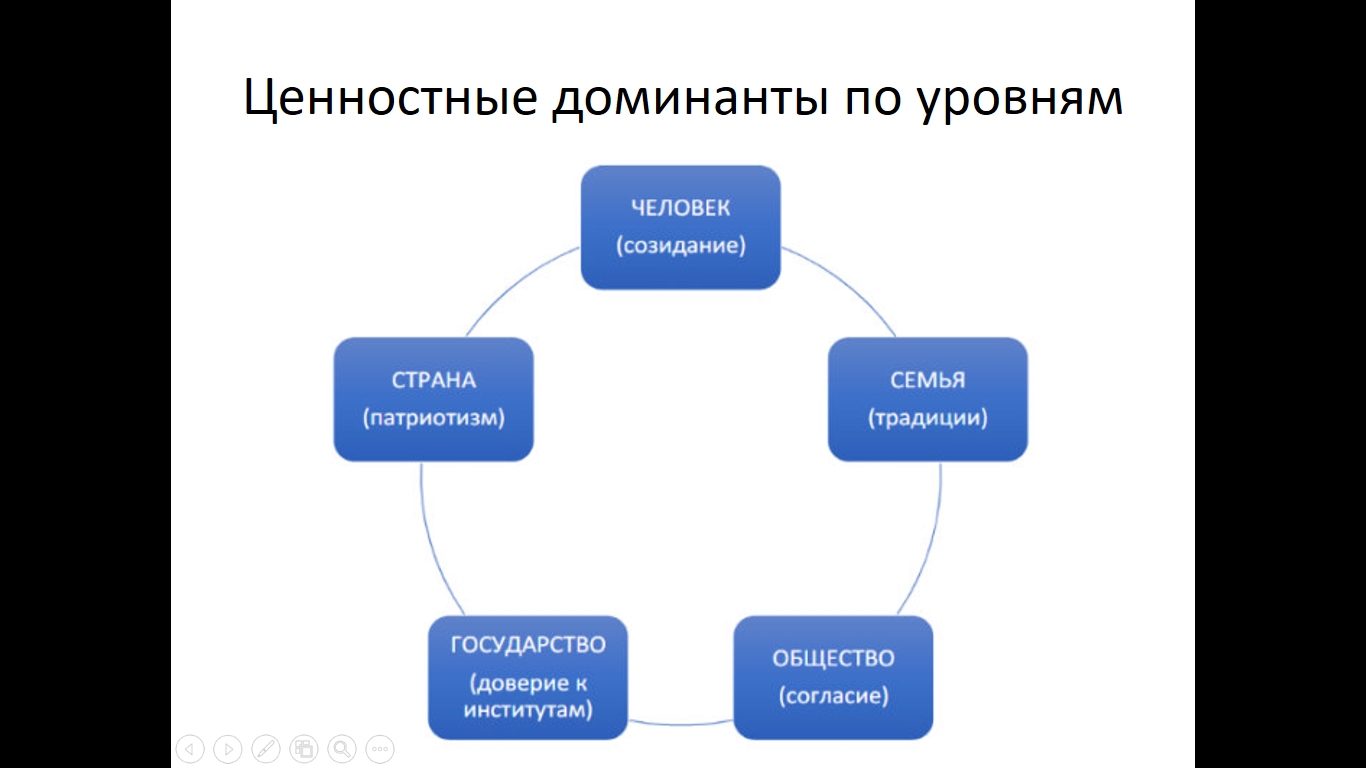 Цель курса:Формирование системы знаний, навыков и компетенций, ценностей, правил и норм поведения, связанных с осознанием принадлежности к российскому обществу, развитием чувства патриотизма и гражданственности. Формирование цельной личности, осознающей особенности исторического пути российского государства, самобытность его политической организации и сопряжение индивидуального достоинства и успеха с общественным прогрессом и политической стабильностью своей Родины.Освоение знаний, представлений, научных концепций исторических, культурологических, социологических данных, связанных с проблематикой развития российской цивилизации и её государственности в исторической ретроспективе и в условиях актуальных вызовов политической, экономической, техногенной природы.Задачи: Представить историю России в её непрерывном цивилизационном измерении, отразить её наиболее значимые особенности, принципы и актуальные ориентиры.Раскрыть ценностно-поведенческое содержание гражданственности и патриотизма, неотделимого от развитого критического мышления, свободного развития личности и способности независимого суждения об актуальном политико-культурном контексте.Рассмотреть фундаментальные достижения, изобретения, открытия и свершения, связанные с развитием русской земли и российской цивилизации, представить их в актуальной и значимой перспективе, воспитывающей в гражданине гордость и сопричастность своей культуре и своему народу.Представить ключевые смыслы, этические и мировоззренческие доктрины, сложившиеся внутри российской цивилизации и отражающие её многонациональный, многоконфессиональный и солидарный (общинный) характер.Раскрыть   ценностно-поведенческое   содержание   чувства многонациональный, многоконфессиональный и солидарный (общинный) характер.Рассмотреть особенности современной политической организации российского общества, каузальную природу и специфику его актуальной трансформации. Ценностное обеспечение традиционных институциональных решений и особую поли вариантность взаимоотношений российского государства и общества в федеративном измерении.Исследовать наиболее вероятные внешние и внутренние вызовы, стоящие перед лицом российской цивилизации и её государственностью в настоящий момент, обозначить ключевые сценарии её перспективного развития.Обозначить фундаментальные ценностные принципы (константы) российской цивилизации (единство многообразия, сила и ответственность, согласие и сотрудничество, любовь и доверие, созидание и развитие), а также связанные между собой ценностные ориентиры российского цивилизационного развития.Разделы дисциплины1. Что такое РоссияСтрана в её пространственном, человеческом, ресурсном и идейно-символическом измеренииОбъективные и характерные данные о России, её географии, ресурсах, экономике. Население, культура, религии и языки. Современное положение российских регионов. Выдающиеся персоналии («герои»). Ключевые испытания и победы России, отразившиеся в её современной истории.2. Российское государство- цивилизацияИсторические, географические, институциональные основания формирования российской государственностиЧто такое цивилизация? Какими они были и бывают? Плюсы и минусы цивилизационного подхода.Особенности цивилизационного развития России: история многонационального (наднационального) характера общества, перехода от имперской организации к федеративной, межцивилизационного диалога за пределами России (и внутри неё).3.Российское мировоззрение и ценности российской цивилизацииЧто такое мировоззрение? Мировоззрение как функциональная система. Мировоззренческая система российской цивилизации. Ключевые мировоззренческие позиции и понятия, связанные с российской идентичностью, в историческом измерении и в контексте российского федерализма. Рассмотрение этих мировоззренческих позиций с точки зрения ключевых элементов общественно-политической жизни (мифы, ценности и убеждения, потребности и стратегии). Значение коммуникационных практик и государственных решений в области мировоззрения (политика памяти, символическая политика и пр.) Самостоятельная картина мира и история особого мировоззрение российской цивилизации. Ценностные принципы.    4. Политическое устройство России   Объективное представление российских государственных и общественных    институтов, их истории и ключевых причинно- следственных связей последних лет социальной трансформации. Основы конституционного строя России. Принцип разделения властей и демократия. Особенности современного российского политического класса. Генеалогия ведущих политических институтов, их история причины и следствия их трансформации. Уровни организации власти в РФ. Государственные проекты и их значение (ключевые отрасли, кадры, социальная сфера).5. Вызовы будущего и развитие страныГлобальные тренды и особенности мирового развития. Техногенные риски, экологические вызовы и экономические шоки. Суверенитет страны и его место в сценариях перспективного развития мира и российской цивилизации. Ценностные ориентиры для развития и процветания России: солидарность, единство и стабильность российского общества в цивилизационном измерении. Стремление к компромиссу, альтруизм и взаимопомощь как значимые принципы российской политики. Ответственность и миссия как ориентиры личностного и общественного развития. Справедливость и меритократия в российском обществе.Представление о коммунитарном характере российской гражданственности, неразрывности личного успеха и благосостояния. Родины.6. Герои России.    ПРЕПОДОБНЫЙ СЕРГИЙ РАДОНЕЖСКИЙНаиболее емко значение фигуры Сергия Радонежского для России было сформулировано в речах, посвященных пятсотлетию со дня его кончины. В.О. Ключевский: «При имени преподобного Сергия народ вспоминает свое нравственное возрождение, сделавшее возможным и возрождение политическое, и затверживает правило, что политическая крепость прочна только тогда, когда держится на силе нравственной».МИТРОПОЛИТ ФИЛАРЕТ (ДРОЗДОВ)Заслуга полного научного перевода всего библейского корпуса на русский язык принадлежит митрополиту Филарету, в миру Василию Михайловичу Дроздову (1782–1867). Он происходил из потомственного провинциального духовенства, после окончания Троицкой духовной семинарии в Сергиевом Посаде был оставлен в этом учебном заведении как преподаватель. Наставником Филарета был митрополит Платон (в миру Пётр Георгиевич Левшин) придворный проповедник, законоучитель Павла I, занимавший видное место в Русской Православной церкви.  Введение курса «Основы российской государственности» в учебный процесс является необходимым и обоснованным актуальностью. Достоверные знания об историческом пути становления русской государственности, как цивилизации, метафизической традиции, героизме, самопожертвовании и стойкости наших соотечественников. (Метафи́зика — раздел философии, занимающийся исследованиями первоначальной природы реальности, мира и бытия как такового).  Знания о миролюбивом характере русского народа и всех народов, и этносов нашего Отечества составляют основу нового учебного курса. В силу мульти дисциплинарности курс позволит понять онтологию своей страны и обрести собственную гражданскую позицию.В рамках курса мы осуществляем студенческие проекты. «Ученые ОИЯИ и РПЦ».  По второму вопросу слушали Агафонову С.Л. «Результаты ГИА- 2023 г. по истории. Связь метапредметных результатов обучения выпускников и качества выполнения заданий КИМ ЕГЭ».Вопрос подготовки к ЕГЭ/ОГЭ является актуальным уже с начала очередного года обучения. ФИПИ подводит итоги, анализирует данные, анонсирует изменения на следующий год. www.fipi.ru    13 октября в АСОУ был проведен семинар, на котором выступил Игорь Анатольевич Артасов – заместитель руководителя комиссии по разработке контрольных измерительных материалов, используемых при проведении государственной итоговой аттестации по образовательным программам основного общего и среднего общего образования по истории.  Анализ был подробный. Презентация включала много слайдов по проблемным заданиям. Я планирую провести с учащимися, которые планируют сдавать ГИА- 2024 по истории, провести отдельное занятие по плану ЦРО. Кратко остановлюсь на том, что требует особого внимания учителей. Очевидно много было задано вопросов разработчикам КИМов о несоответствии требований в заданиях и уровня знаний выпускников. Аргументом против были представлены выдержки нормативных положений.Из п. 3. Порядка проведения ГИА-9 (Приказ Минпросвещения России №232, Рособрнадзора №551 от 04.04.2023 «Об утверждении порядка проведения государственной итоговой аттестации по образовательным программам основного общего образования»)«ГИА проводится… в целях определения соответствия результатов освоения обучающимися образовательных программ основного общего образования соответствующим требованиям федерального государственного образовательного стандарта основного общего образования».Из п. 3 Порядка проведения ГИА-11 (Приказ Минпросвещения России №233, Рособрнадзора №552 от 04.04.2023 "Об утверждении Порядка проведения государственной итоговой аттестации по образовательным программам среднего общего образования»)«ГИА проводится… в целях определения соответствия результатов освоения обучающимися образовательных программ среднего общего образования соответствующим требованиям федерального государственного образовательного стандарта среднего общего образования»ФГОС включает содержание образования и детализированные требования к результатам освоения основной образовательной программыФедеральная образовательная программа регламентирует содержание обучения (обязательна к использованию с 1 сентября 2023 г.).Произойдет обновление кодификаторов ОГЭ и ЕГЭ по истории. Сохраняется преемственность требований к результатам обучения, связь мета предметных и предметных результатов. Познавательные УУД: Базовые логические действия 1.1 и Базовые исследовательские действия 1.2 старого образца соответствуют Коду проверяемого требования № 5,6,7 на основе измененного в 2022 г. ФГОС.  Нас призывают очень внимательно изучить Кодификатор и Спецификатор и демоверсии ОГЭ/ГЭ-2024. Необходимо сравнить Раздел 2. Перечень элементов содержания, проверяемых на основном государственном экзамене по истории (см таблицу 3), которая начинается разделом «От Руси к Российскому государству» на основе ФГОС и на ЕГЭ (см. таблицу 3), которая начинается «История России с древнейших времен до 1914 г.» на основе Федеральной образовательной программы среднего общего образования. Авторы утверждают, что все задания будут соответствовать нормативам. Будет включен содержательный элемент «Российская Федерация 1992-2022 гг.» с заданиями на базовом и углубленном уровне.    В кодификаторе ЕГЭ к таблице 3 ("Перечень элементов содержания, проверяемых на едином государственном экзамене по истории") к п. 1-6 дана сноска: "Элементы содержания, освоенные по программе основного общего образования и подлежащие актуализации в рамках повторительно-обобщающего курса среднего общего образования (позиции 1–6), отражены в кодификаторе проверяемых элементов содержания для проведения основного государственного экзамена по истории". В кодификаторе проверяемых элементов содержания для проведения основного государственного экзамена по истории указаны элементы содержания по истории России и по истории зарубежных стран с древнейших времен до 1914 г.   Вопросы в рамках общественно-педагогического обсуждения.   С 1 сентября 2023 г. все образовательные организации страны переходят на Федеральные образовательные программы по истории (ФОП), реализация которых является обязательной. ФОП содержат перечень элементов содержания по всеобщей истории. Знание этих содержательных единиц может быть проверено на экзамене. Дублирование ФОП в кодификаторах ОГЭ и ЕГЭ нецелесообразно. Вводить дополнительные списки событий в кодификаторы не планируется. Федеральный государственный образовательный стандарт основного общего образования 2021 г. содержит следующий предметный результат, достижение которого предполагается в ходе изучения учебного предмета "История": "умение устанавливать причинно-следственные, пространственные, временные связи исторических событий, явлений, процессов изучаемого периода, их взаимосвязь (при наличии) с важнейшими событиями XX - начала XXI вв. (Февральская и Октябрьская революции 1917 г., Великая Отечественная война, распад СССР, сложные 1990-е годы, возрождение страны с 2000-х годов, воссоединение Крыма с Россией 2014 года); характеризовать итоги и историческое значение событий".В соответствии с этим Федеральная образовательная программа основного общего образования 2022 г. (ФОП ООО) содержит учебный модуль «Введение в Новейшую историю России». В программе указаны варианты реализации данного учебного модуля и темы, изучение которых он предполагает (см. ФОП ООО).Поэтому в раздел 2 Кодификатора ОГЭ по истории включен содержательный блок "Новейшая история России" с пометкой "-", которая означает, что данный элемент содержания не будет представлен в заданиях ОГЭ 2024 г. Предполагается, что в дальнейшем будут разработаны и апробированы задания по Новейшей истории России для ОГЭ. Содержание этих заданий будет соответствовать содержанию блока "Новейшая история России" ФОП ООО.  Материал, посвященный СВО, может быть представлен в заданиях 1 – 6 части 1 ЕГЭ (при этом в задании 5 его может не быть).В заданиях ЕГЭ будет использоваться материал, посвященный СВО, в строгом соответствии с содержанием нового учебника истории под ред. В.Р. Мединского, А.В. Торкунова.  Более подробный разбор сложных и проблемных вопросов ЕГЭ/ОГЭ-2024 мы будем рассматривать на следующем заседании.По третьему вопросу слушали Васильеву О. А. «Мастер класс «Не для всех, но для каждого».Представляю Вам тетради моих учеников. Это был небольшой эксперимент. Я дала детям задачу – писать на уроке так, как они воспринимают материал, который я им предлагаю. Тема урока «Реформация в Европе. Контрреформация». Тема одна, но что мы видим? Каждый ребенок, вернее, это группа детей, которые написали в тетрадках, как они видят этот материал. - Давайте обратим внимание на первую тетрадку. Вопрос к Вам – в чем особенность именно вот этой тетрадки, и, соответственно, ребенка, который так пишет? Ответы: не заинтересовался; не успел что-то; не понял.-А есть еще такой момент –  ему нужна была дискуссия, разговор, чтобы выйти на информацию. Возможно, он чего-то не понял, и, для этого ему нужны были вопросы. Но! Условия были – сначала мы пишем, а потом анализируем. Следующая тетрадка.- В чем ее особенность? Ответы: последовательность, организованность, дисциплинированность. - Да, ребенок здесь последовательно указывает, у него здесь стрелочки, что от чего исходит. Мы видим причинно-следственные связи. Т.е. он некий стратег, выявляет, что за чем следует. - Третья тетрадка? Ответы: художник, творческая личность. - Т.е. он, ребенок, мыслит творчески. Ему необходим образ данной эпохи, времени, чтобы понять материал лучше. Я задумалась, как эту проблему можно решить? Для учителя,  в принципе, мягко говоря, это не проблема. Это возможность использовать те технологии, которые будут возможны каждому ребенку, т.е. в поиске знания каждый ребенок использует свои инструменты, свой подход.  -Ребенок, который творчески мыслит, что он использует? Ответ: Визуализацию. - Правильно. Ему нужно визуализировать это время, эпоху. Он должен понять, как через картинку этот материал осознать, понять. - Ребенок, который мало написал – ему что необходимо? Ответ: Дискуссия, пообщаться. - Конечно, ему нужно пообщаться. Ребенку нужно понять, задать вопросы. Возможно, даже, он и мыслит критически. Но ему нужно задавать вопросы, чтобы понять. Тогда он выйдет на объективный ответ. - Следующий прогнозируемый ребенок, у которого мы видим, как четко прослеживаются причинно-следственные связи. - Коллеги, хочу обратить Ваше внимание, что к такому интересному подходу в своей работе также обращался Уолт Дисней, когда составлял героев мультфильмов. В его фильмах были несколько ролей в одном герое: мечтатель, реалист, критик. Нужны были дебаты, диспуты внутри себя, чтобы прийти к одной верной мысли. Я решила тоже назвать группы своих детей. Это – 1)мечтатель; 2) скептики; 3) стратеги-реалисты. Давайте узнаем, кто мы с Вами? «Лотерейный билет».Вот ребенок на уроке конкретном может быть скептиком. Материал ему так доступен. Завтра может быть мечтателем, фантазером или реалистом – стратегом. Он может к этому отнестись так, потому что ему материал так доступен (интересен или не интересен). Чтобы все дети были заинтересованы: и скептики, и фантазеры, и реалисты, я использую технологию проблемного обучения. И, хочу с Вами с имитировать несколько сюжетов уроков истории и обществознания по этой технологии. Метод «Дебаты» в шоу-игре «Час суда».  Проблемный вопрос: «Царь Петр I – чудо или чудовище?». Класс делится на две команды: прокуроры и адвокаты. Прокуроры обвиняют Петра Великого, его реформы ставят под сомнения. Адвокаты защищают царя-батюшку, представляют суду его заслуги. В роли судьи – учитель. И, каково бы не было личное мнение учителя по этому поводу, он должен встать на ту сторону, которая доказала свою правоту. Ответ:1.Адвокаты - Петр построил Санкт-Петербург, выиграл Северную войну, государство сделал светским, теперь все подчиняются законам, Сенату и царю. Ввел много новшеств, балы, ассамблеи устраивались. Заставил учиться всех, даже дворянских детей – т.к. земле русской ума не помешало бы и знаний. 2. Прокуроры – Петр построил Петербург, но сколько людей при строительстве загубил; Поверив царедворцам, придворным,  сына своего загубил. Оживление картинки. Перед нами репродукция картины Николая Ге «Царь Петр I допрашивает царевича Алексея Петровича в Петергофе». Во-первых, какое мы видим здесь настроение? А давайте представим, озвучим, что они друг другу говорят? Пожалуйста.                                           Ответы: 1. настроение мрачное,  здесь проблема отцов и детей, негатив. 2.- Петр – Сын мой, я надежды на тебя возлагал, а ты меня предал! Извести меня хотел, измену готовил! Ты не только меня предал, но и дело всей моей жизни предал!  - Алексей – Отец, не правда это.  Напраслину на меня возложили, твои же приближённые меня оклеветали, чтобы власть захватить. Итак, здесь сначала подключаются фантазеры, потом стратеги, которые много знают и затем включаются скептики. Я, как руководитель, должна вовремя подвести к итогу ребят 1-2 вопросами. «Что же в результате случилось? Почему?». Давайте посмотрим небольшой видеоролик. Но, для начала запомните эти три вопроса: 1. Кто этот мужчина в начале ролика?  (хан Батый) 2. Какой город был уничтожен? (Козельск) 3. О каком событии идет речь? (Нашествие Батыя на Русь).  Итак, внимание на экран. Смотрим и отвечаем на вопросы. В старших классах предмет «Обществознание» делится на главы: Политика, Право и Экономика. В главе Экономика есть параграф, который я Вам не скажу. Вы сейчас сами его угадаете.  Притча «Торговец обувью в Африке». Вопрос: Вы увидели солнце, жара и все ходят босиком. Ваш ответ директору обувной фирмы?  Те, кто ответил, что ловить здесь нечего, Вы – обычные продавцы. Те, кто ответил, что здесь все босые и нужно много обуви для продажи – прирожденные предприниматели. Тема урока: Предпринимательство!Уважаемые коллеги, поиграем на внимательность. Я Вам раздаю документы с интересным рассказом. Вы должны убрать, вычеркнуть ненужное. Ставя перед детьми проблемные ситуации, вопросы, вовлекаю их в самостоятельную работу, творческий процесс, развивая тем самым логическое и критическое мышление. Ученики же, решая проблемы на уроках, становятся творческими личностями, готовых к работе различной сложности, что очень дорого и ценно в нашем современном информационном обществе. Решения заседания ГМО.Продолжить работу по подготовке учащихся к ГИА-2024. Изучить материал ФИПИ ЕГЭ и ОГЭ: Кодификатор, Спецификатор, Демоверсии КИМ-2024 по истории.Принять к сведению информацию Рябцева С.В. в процессе реализации образовательной программы по обществознанию и программы Воспитания. Принять к сведению информацию по обмену педагогическим опытом учителя Васильевой О.А.Учителям ГМО продолжить работу по совершенствованию своих педагогических знаний, умений и навыков; самостоятельно осуществлять подготовку к РИКУ с целью повышения профессиональных компетенций и успешного прохождения итогового тестирования. Учителям необходимо продолжить работу с одаренными учащимися, которые успешно выполнили задания муниципального уровня Всероссийской олимпиады школьников по истории, обществознанию, праву, МХК, экономике для результативного участия в региональном этапе.С целью реализации требований обновленного стандарта ФГОС, учителям принимать активное участие в конкурсах, проектах, включенных в Перечень конкурсов, рекомендованных Министерством. Руководитель ГМО _С. Л. Агафонова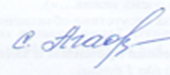 Администрация городского округа Дубна Московской областиУправление народного образованияМуниципальное бюджетное образовательное учреждениедополнительного профессионального образования(повышения квалификации)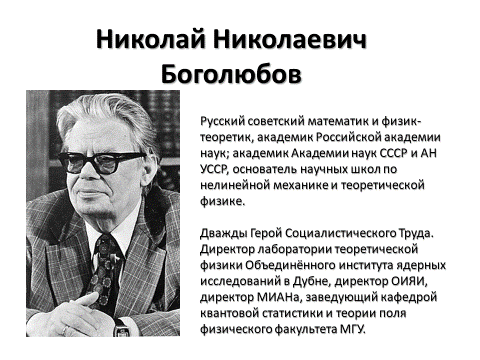 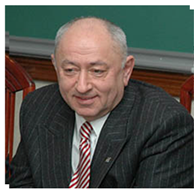 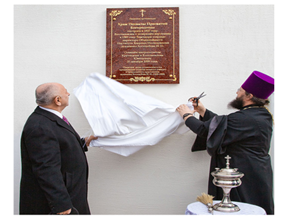 Николай Николаевич Боголюбов. Русский советский математик и физик-теоретик, академик Российской академии наук; академик Академии наук СССР АН УССР, основатель научных школ по нелинейной механике и теоретической физике. Дважды герой социалистического Труда. Директор лаборатории теоретической физики Объединенного института ядерных исследований в Дубне, директор ОИЯИ, директор МИАНа, заведующий кафедрой квантовой статистики и теории поля физического факультета МГУ.Сисакян Алексей Норайрович : "Наука, философия и религия - три сферы человеческой деятельности и познания, которые, несмотря на внешнюю разницу, являются необходимыми для того, чтобы закладывать основы современной цивилизации, для понимания процессов, которые происходят в мире и внутри нас".Памятная доска на храме «Похвала Пресвятой Богородицы» в Ратмино.Открывают Сисакян А.Н. и благочинный Дубненско-Талдомского благочиния протоиерей Владислав (Бобиков).